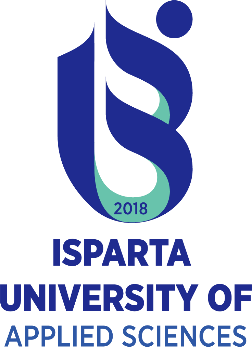 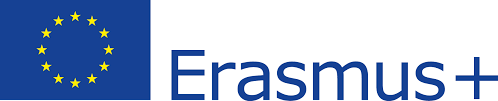 ACCEPTANCE LETTER It is hereby certified that Name Surname, a student from University or Institution/Country, has been accepted as an Erasmus student at Department, University of Applied Sciences/Turkey under the Erasmus+ Programme, in the fall/spring semester of the 2022-2023 academic year.Period of study: 26-09-2022 to 07-01-2023Period of exams: 09-01-2023 to 29-01-2023
Place/dd.mm.20yyStamp and signatureErasmus coordinator at the Faculty/Department of ……….Coordinator’s Title Name and Surname 